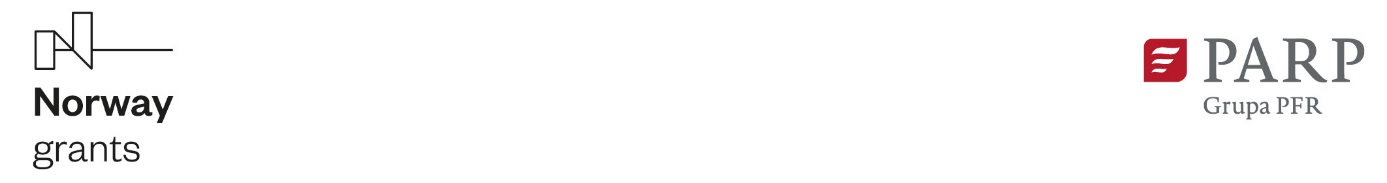 Załącznik 9. Lista dokumentów niezbędnych do zawarcia umowy w sprawie projektuOświadczenie wnioskodawcy dotyczące aktualności danych i oświadczeń zawartych we wniosku o udzielenie wsparcia oraz kwalifikowalności wnioskodawcy i partnera (jeśli dotyczy) (według wzoru dostępnego na stronie internetowej PARP).Oświadczenie współmałżonka wnioskodawcy będącego osobą fizyczną/współmałżonka wspólnika spółki cywilnej o wyrażeniu zgody na zaciągnięcie przez współmałżonka zobowiązania w postaci zawarcia umowy w sprawie projektu (jeśli dotyczy)albo Kopia dokumentu potwierdzającego rozdzielność majątkową wnioskodawcy będącego osobą fizyczną poświadczona za zgodność z oryginałem przez osobę upoważnioną do reprezentowania wnioskodawcy (jeśli dotyczy)albo Oświadczenie o niepozostawaniu w związku małżeńskim (jeśli dotyczy).Pełnomocnictwo w formie pisemnej wraz z dokumentem wskazującym na umocowanie osoby udzielającej pełnomocnictwa do reprezentowania wnioskodawcy – w przypadku, gdy umowa w sprawie projektu będzie podpisana przez pełnomocnika (kopia poświadczona za zgodność z oryginałem przez osobę upoważnioną do reprezentowania wnioskodawcy).Oświadczenie o prowadzeniu rachunku bankowego przeznaczonego do rozliczeń projektu zgodnie ze wzorem dostępnym w Generatorze Wniosków (w przypadku występowania przez wnioskodawcę o płatności zaliczkowe – numery dwóch rachunków bankowych ze wskazaniem, który z nich jest przeznaczony do obsługi płatności zaliczkowych, a który do obsługi płatności pośrednich i końcowej).Wniosek o zmianę Harmonogramu rzeczowo-finansowego (jeśli dotyczy), w takim przypadku wnioskodawca wypełnia również zmodyfikowany Harmonogram rzeczowo-finansowy w Generatorze Wniosków.Oświadczenie o spełnianiu kryteriów MŚP (według wzoru dostępnego na stronie internetowej PARP).Wypełniony i podpisany Formularz informacji przedstawianych przy ubieganiu się o pomoc inną niż pomoc w rolnictwie lub rybołówstwie, pomoc de minimis lub pomoc de minimis w rolnictwie lub rybołówstwie zgodny ze wzorem stanowiącym załącznik nr 1 do rozporządzenia Rady Ministrów z dnia 29 marca 2010 r. w sprawie zakresu informacji przedstawianych przez podmiot ubiegający się o pomoc inną niż pomoc de minimis lub pomoc de minimis w rolnictwie lub rybołówstwie. (Dz. U. Nr 53, poz. 312, z późn. zm.), według wzoru dostępnego na stronie internetowej PARP (w przypadku ubiegania się przez wnioskodawcę o pomoc publiczną w ramach projektu).Wypełniony i podpisany Formularz informacji przedstawianych przy ubieganiu się o pomoc de minimis, zgodny ze wzorem stanowiącym załącznik nr 1 do rozporządzenia Rady Ministrów z dnia 29 marca 2010 r. w sprawie zakresu informacji przedstawianych przez podmiot ubiegający się o pomoc de minimis (Dz.U. Nr 53, poz. 311, z późn. zm.), z uwzględnieniem § 2 ust. 1a tego rozporządzenia, według wzoru dostępnego na stronie internetowej PARP (w przypadku ubiegania się przez wnioskodawcę o pomoc de minimis w ramach projektu).Oświadczenie o wysokości pomocy de minimis, de minimis w rolnictwie 
i rybołówstwie uzyskanej przez wnioskodawcę (jako jednego przedsiębiorcę w rozumieniu art. 2 ust. 2 rozporządzenia Komisji (UE) nr 1407/2013 z dnia 18 grudnia 2013 r. w sprawie stosowania art. 107 i 108 Traktatu o funkcjonowaniu Unii Europejskiej do pomocy de minimis (Dz. Urz. UE L 352 z 24.12.2013 r.,str.1, z późn. zm.) w okresie bieżącego roku i 2 poprzednich lat podatkowych lub zaświadczenia dotyczące tej pomocy (w przypadku ubiegania się przez wnioskodawcę o pomoc de minimis w ramach projektu, według wzoru dostępnego na stronie internetowej PARP).Sprawozdania finansowe w postaci elektronicznej za okres 3 ostatnich zamkniętych lat obrotowych poprzedzających rok, w którym wnioskodawca złożył wniosek o udzielenie wsparcia w konkursie (w przypadku wnioskodawców działających krócej, za okres ostatnich zamkniętych lat obrotowych), sporządzone na podstawie ustawy o rachunkowości - jeśli wnioskodawca ma obowiązek sporządzania sprawozdań finansowych na podstawie ustawy o rachunkowości albotabela dotycząca sytuacji finansowej oraz zatrudnienia wnioskodawcy opracowana zgodnie ze wzorem dostępnym na stronie internetowej PARP - jeśli wnioskodawca nie ma obowiązku sporządzania sprawozdań finansowych na podstawie ustawy o rachunkowości. Wypełniony i podpisany formularz „Analiza zgodności projektu z polityką ochrony środowiska” według wzoru dostępnego na stronie internetowej PARP wraz z „zezwoleniem na inwestycję” (jeśli dotyczy).Dokument(-y) potwierdzające zewnętrzne finansowanie projektu zgodnie z wnioskiem o udzielenie wsparcia np. umowa kredytu lub umowa pożyczki. W przypadku finansowania projektu ze źródeł zewnętrznych innych niż kredyt bankowy lub pożyczka leasingowa należy dołączyć również dokumenty finansowe pożyczkodawcy: sprawozdania finansowe w postaci elektronicznej za ostatnie dwa lata obrotowe lub - w przypadku osób fizycznych nieprowadzących działalności gospodarczej - dokumenty potwierdzające posiadanie środków finansowych przez pożyczkodawcę np. PIT za ostatni zakończony rok, wyciąg z rachunku bankowego pożyczkodawcy, zaświadczenie z banku o wysokości środków na rachunku bankowym pożyczkodawcy) (jeśli dotyczy).Oświadczenie dotyczące kwalifikowalności VAT (zgodne ze wzorem dostępnym na stronie internetowej PARP) (jeśli dotyczy). Skorygowany w Generatorze Wniosków wniosek o udzielenie wsparcia (jeśli dotyczy).Oświadczenie o sytuacji ekonomicznej (zgodne ze wzorem dostępnym na stronie internetowej PARP) (jeśli dotyczy).Oświadczenie o prowadzeniu działalności w Specjalnej Strefie Ekonomicznej. Przez kopię poświadczoną za zgodność z oryginałem należy rozumieć kopię dokumentu zawierającego:klauzulę „za zgodność z oryginałem” umieszczoną na każdej stronie dokumentu wraz z czytelnym podpisem (imię i nazwisko) osoby uprawnionej do reprezentowania wnioskodawcy alboklauzulę „za zgodność z oryginałem od strony … do strony…” na pierwszej stronie trwale spiętego dokumentu o ponumerowanych wszystkich stronach oraz czytelny podpis (imię i nazwisko) osoby uprawnionej do reprezentowania wnioskodawcy.